REGIONAL TRANSPORT SUBSIDIES PROGRAMAPPLICATION FORM2023-24Waste and Resource Recovery Modernisationand Council Transition Package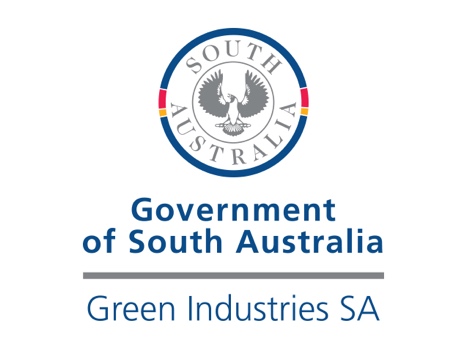 Background The Regional Transport Subsidies Program provides temporary relief to support South Australian local councils in rural and regional areas to continue their kerbside recycling efforts and adapt to a challenging environment since China’s National Sword Policy. All South Australian regional councils that provide yellow bin kerbside recycling services and transport collected material to recycling will have access to this temporary funding. The total amount available per council is $0.15 (excluding GST) per tonne per kilometre travelled associated with provision of kerbside recycling services for the period 1 July 2023 to 30 June 2024. Submitting your application Applications will be accepted until 5pm Adelaide time, 16 February 2024.No late applications will be accepted. Please email your completed application, including all supporting documents to: Han.Tran@sa.gov.au with subject line ‘Regional Transport Subsidies Program’. Emails should not exceed 10MB.Checklist Before submitting your application, please check you have completed all the following: Read the Regional Transport Subsidies Program Guidelines 2023-24 in detail. Completed the Application Form in full.Attached supporting evidence of the actual and forecast tonnage and transport distance.Attached copies of a Certificate of Currency for insurance (as required) and all other supporting documents.  Need assistance? Email Han.Tran@sa.gov.au or call (08) 8204 9080 for more information and/or to check your eligibility.Section A: Applicant Information Section B: Kerbside Recycling Processing Information  Section C: Kerbside recycling estimation and funding amount Please provide:actual tonnes of kerbside recycling for which you are requesting offset funds from the Regional Transport Subsidies Program and the associated travel distance (in kilometre) for the period of 1 July 2023 to 31 December 2023, ANDforecast tonnes of kerbside recycling for which you are requesting offset funds from the Regional Transport Subsidies Program and the associated travel distance (in kilometre) for the period of 1 January 2024 to 30 June 2024.Kerbside recycling refers to total recyclable materials received by eligible local councils through a yellow bin kerbside collection service. The material types may include paper, cardboard, glass, metal and plastic. The total amount available per council is $0.15 (excluding GST) per tonne per kilometre travelled. The total funding amount will be calculated as follows: Total tonnes x $0.15 (15 cents) x kilometre travelled = funding amountFor the purpose of the program, kilometre travelled is measured one way from the consolidation point to the recycling destination. Where the consolidation point is outside council boundary, the distance between the council chamber and the consolidation point can be included in the calculation.Please note:distance of collection rounds will NOT be fundedthe Regional Transport Subsidies Program is generally intended to provide funding support for one way transport of kerbside recyclables from regional council area up to Metropolitan Adelaide, however interstate transport will be considered on a case by case basis if sufficient justification is provided. Kerbside recycling actual tonnage (tonnes) Kerbside recycling forecast tonnage (tonnes) Please note: applicants need to provide supporting evidence of the actual and forecast tonnage and transport distance. the forecast tonnages and transport distance will be reconciled with the actual tonnages and transport distance reported for the final payment.Section D: Declaration and authorisationPlease note: The Chief Executive, or Chief Executive’s delegate of your organisation must sign the application form. It should not be signed by the contact person unless the contact person is the Chief Executive or delegate.  
Declaration I/we have read and understood the Guidelines and obtained clarification where needed.I/we declare that the information provided in this application including attachments is true and correct and discloses all required and relevant details. I/we understand that if information supplied as part of the application is false or misleading in a material particular, the application will not be considered OR, if the grant is made and it is discovered that information supplied was false or misleading in a material particular, the grant will be revoked and funds, plus interest, must be repaid. An assessment regarding possible fraud will also be undertaken and appropriate legal action initiated if warranted.I/we declare that I/we have complied with federal and state laws, regulations and the Environment Protection Authority licences (if any). I/we authorise Green Industries SA to seek any additional relevant information required to process this application, and I/we hereby request and authorise any parties to supply such information as requested.I/we understand that if this application is approved for funding, information about the program may be publicised by Green Industries SA or provided as required or permitted by law. I/We understand if this application is approved for funding, a final report with evidence on actual tonnage of kerbside recyclables collected and transport distance as well as evidence that the collected recyclables was recycled and not unlawfully stockpiled must be received by Green Industries SA no later than 31 August 2024. I/We understand that the information provided in this application and in any reports required may be subject to an audit as outlined in the Funding Agreement.    A1. Applicant name (local council) and ABNA1. Applicant name (local council) and ABNA1. Applicant name (local council) and ABN Name:                                                                             ABN: Name:                                                                             ABN: Name:                                                                             ABN:A2. Primary contact A2. Primary contact A2. Primary contact Name:Position: Phone:  Email: A3. Secondary contactA3. Secondary contactA3. Secondary contactName:Position: Phone:  Email: A4. Insurance (please attach copies of the below Certificates of Currency). A4. Insurance (please attach copies of the below Certificates of Currency). A4. Insurance (please attach copies of the below Certificates of Currency). LGA Mutual Liability SchemeLGA Workers Compensation SchemeLGA Mutual Liability SchemeLGA Workers Compensation SchemeLGA Mutual Liability SchemeLGA Workers Compensation SchemeB1. Please tick where applicable and provide relevant informationB1. Please tick where applicable and provide relevant informationB1. Please tick where applicable and provide relevant informationB1. Please tick where applicable and provide relevant information	   Collection service provider	   Collection service providerName:    Recycling processor    Recycling processor Name: Contract term: Contract term: [DD/MM/20YY – DD/MM/20YY]B2. Consolidation point location (depot or collection point for kerbside recyclables prior to transport for processing)B2. Consolidation point location (depot or collection point for kerbside recyclables prior to transport for processing)B2. Consolidation point location (depot or collection point for kerbside recyclables prior to transport for processing)B2. Consolidation point location (depot or collection point for kerbside recyclables prior to transport for processing)Address:Address:Address:Address:B3. Recycling processing facilityB3. Recycling processing facilityB3. Recycling processing facilityB3. Recycling processing facilityName:Location:  Name:Location:  B4. Transport distance (Transport distance is measured one way from the consolidation point to the recycling destination. Where the consolidation point is outside council boundary, the distance between the main council chamber and the consolidation point can be included in the calculation)B4. Transport distance (Transport distance is measured one way from the consolidation point to the recycling destination. Where the consolidation point is outside council boundary, the distance between the main council chamber and the consolidation point can be included in the calculation)B4. Transport distance (Transport distance is measured one way from the consolidation point to the recycling destination. Where the consolidation point is outside council boundary, the distance between the main council chamber and the consolidation point can be included in the calculation)B4. Transport distance (Transport distance is measured one way from the consolidation point to the recycling destination. Where the consolidation point is outside council boundary, the distance between the main council chamber and the consolidation point can be included in the calculation)Distance [km]: Distance [km]: Distance [km]: Distance [km]: B5. Waste transporter B5. Waste transporter B5. Waste transporter B5. Waste transporter Name: Name: Jul 23Aug 23Sep 23Oct 23Nov 23Dec 23Total Jan 24Feb 24Mar 24Apr 24May 24Jun 24TotalSignedNamePositionDate